Специальное программное обеспечение "Справки БК", предназначенное для заполнения справок о доходах, расходах, об имуществе и обязательствах имущественного характераОпубликовано 18.02.2022СПО "Справки БК" (версия 2.5.1) от 14.02.2022Описание специального программного обеспечения (в формате doc)Инструкция о порядке заполнения справок о доходах (в формате doc)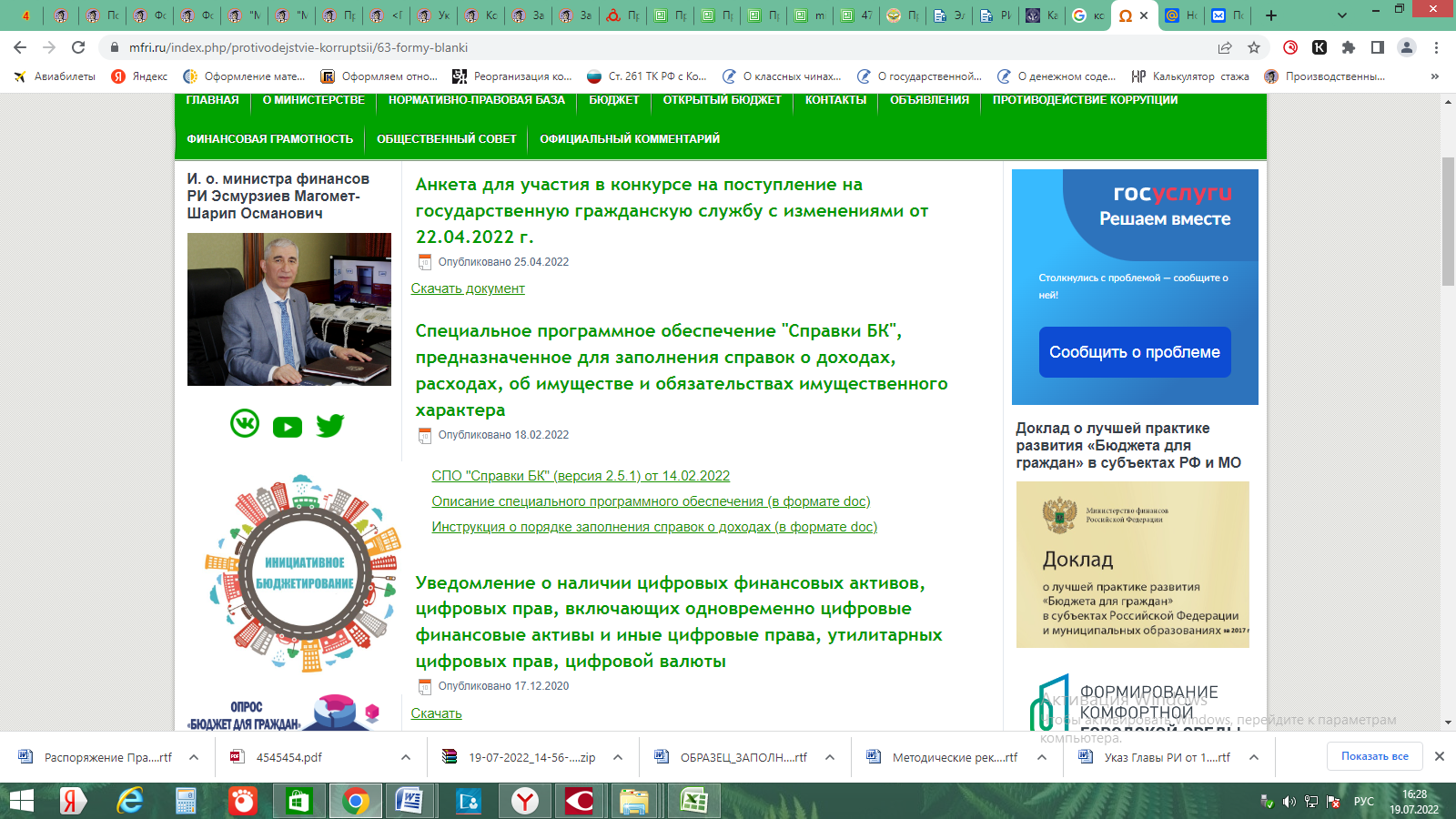 